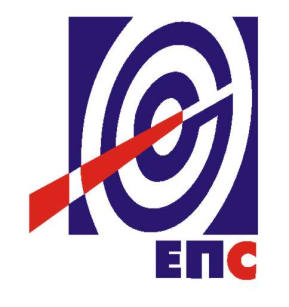 НАРУЧИЛАЦЈАВНО ПРЕДУЗЕЋЕ„ЕЛЕКТРОПРИВРЕДА СРБИЈЕ“БЕОГРАДУЛИЦА ЦАРИЦЕ МИЛИЦЕ БРОЈ 2ПРВА ИЗМЕНА  КОНКУРСНЕ ДОКУМЕНТАЦИЈЕза подношење понуда у отвореном поступку за јавну набавку услуга бр.ЈН/1000/0168/2016ПРОЈЕКАТ ЗА ГРАЂЕВИНСКУ ДОЗВОЛУ СА ТЕХНИЧКОМ КОНТРОЛОМ ЗА ИЗГРАДЊУ ПАРКА ВЕТРОЕЛЕКТРАНА НА ЛОКАЛИТЕТУ КОСТОЛЦА                                                                                    К О М И С И Ј А                                                                      за спровођење ЈН/1000/0168/2016                                                       формирана Решењем бр.12.01. 286595/3-16                                                                    ____________________________(заведено у ЈП ЕПС број 12.01.  286595/20-16 од 27.12.2016. године)Београд, Децембар 2016. годинеУ складу са чланом 63. став 1. Закона о јавним набавкама (“Сл. гласник Републике Србије“ бр. 124/12,14/15 и 68/15), чланом 2. Правилника о обавезним елементима конкурсне документације у поступцима јавних набавки и начину доказивања испуњености услова („Сл. гласник Републике Србије“ бр. 86/15) Конкурсна документација у отвореном поступку јавне набавке услуга „Пројекат за грађевинску дозволу са техничком контролом за изградњу парка ветроелектрана на локалитету Костолца“, број набавке JN/1000-0168-2016, за коју је Позив за подношење понуда објављен на Порталу ЈН и интернет страници Наручиоца 01.12.2016. године,  припремљена је:ПРВА ИЗМЕНА КОНКУРСНЕ ДОКУМЕНТАЦИЈЕу отвореном поступку за јавну набавку услуге - Пројекат за грађевинску дозволу са техничком контролом за изградњу парка ветроелектрана на локалитету КостолцаЈН бр. JN/1000/0168/2016У Конкурсној документацији у отвореном поступку јавне набавке број JN/1000-0168-2016: 1.Врши се допуна у КД, тачка 6.30	Измене током трајања уговора, став 2. следећим текстом:''У случају да Наручилац не обезбеди локацијске услове и Извештај о ревизији идејног пројекта у року за израду ПГД, изменом уговора о јавној набавци одредиће се примерени рок за завршетак ПГД.''Врши се измена члана 27. у Моделу Уговора тако да исти гласи:'' Наручилац може након закључења уговора о јавној набавци без спровођења поступка јавне набавке повећати обим предмета набавке до лимита прописаног чланом 115. став 1. Закона о јавним набавкама.Након закључења уговора о јавној набавци наручилац може да дозволи промену цене и других битних елемената уговора из објективних разлога који морају бити јасно и прецизно одређени у конкурсној документацији, уговору о јавној набавци, односно предвиђени посебним прописима,као што су: виша сила, измена важећих законских прописа, мере државних органа и измењене околности на тржишту настале услед више силе. У случају да Наручилац не обезбеди локацијске услове и Извештај о ревизији идејног пројекта у року за израду ПГД, изменом уговора о јавној набавци одредиће се примерени рок за завршетак ПГД.''2.Врши се измена у члану 3. у Моделу Уговора, став1. трећа алинеја тако да иста гласи:''10% (десет одсто) од уговорене вредности по извршеној техничкој Пројекта за грађевинску дозволу од стране овлашћене организације и усвајања документације од стране вршиоца техничке контроле, и то у року од 45 (четрдесетпет) дана од дана пријема исправне фактуре која је оверена од стране овлашћеног лица Корисника услуге.''3.У одељку 3. КД: Техничке спецификације, 3.1 Врста и обим услуге, у Пројектном задатку за ИЗРАДУ ИНВЕСТИЦИОНО-ТЕХНИЧКЕ ДОКУМЕНТАЦИЈЕ ЗА ПОТРЕБЕ ПРИБАВЉАЊА ДОЗВОЛА ЗА ИЗГРАДЊУ ВЕТРОЕЛЕКТРАНЕ КОСТОЛАЦ, у делу Оквирни садржај Пројекта за грађевинску дозволу парка ветроелектрана у Костолцу инсталисане снаге око 60MW, на страни 7 брише се текст:„Производња електричне енергијеПрогноза годишње производње електричне енергијеСимулација рада ветроагрегата за различите годишње периоде“4.У додатним условима- технички капацитет, на страни 44/117, мења се тако да гласи: 5.На страни 38/117: - брише се текст: „Обрадио: Славиша Илић, дипл.инж.геол.“- додаје се текст: ''Заинтересованим странама омогућава се преузимање електронске форме документације „ПРОЈЕКАТ ДЕТАЉНИХ ГЕОТЕХНИЧКИХ ИСТРАЖИВАЊА ТЕРЕНА ЗА ПОТРЕБЕ ИЗГРАДЊЕ ВЕТРОПАРКА НА ЛОКАЛИТЕТУ КОСТОЛАЦ ЗА ПОТРЕБЕ ИЗРАДЕ ПРОЈЕКТА ЗА ГРАЂЕВИНСКУ ДОЗВОЛУ“, подношењем захтева особи за контакт за преузимање овог документа у законском дозвољеном року. 4.На страни 74/117 мења се образас структуре цене (Образац 2). Нови образац структуре цене је:ОБРАЗАЦ 2.ОБРАЗАЦ СТРУКУТРЕ ЦЕНЕНапомена:-Уколико група понуђача подноси заједничку понуду овај образац потписује и оверава Носилац посла.- Уколико понуђач подноси понуду са подизвођачем овај образац потписује и оверава печатом понуђач. Упутствоза попуњавање Обрасца структуре ценеПонуђач треба да попуни образац структуре цене на следећи начин:у колону 5. уписати колико износи јединична цена без ПДВ;у колону 6. уписати колико износи јединична цена са ПДВ;у колону 7. уписати колико износи укупна цена без ПДВ и то тако што ће помножити јединичну цену без ПДВ (наведену у колони 5.) са траженим обимом-количином (која је наведена у колони 4.); у колону 8. уписати колико износи укупна цена са ПДВ и то тако што ће помножити јединичну цену са ПДВ (наведену у колони 6.) са траженим обимом- количином (која је наведена у колони 4.).у ред бр. I – уписује се укупно понуђена цена за све позиције  без ПДВ у ред бр. II – уписује се укупан износ ПДВ у ред бр. III – уписује се укупно понуђена цена са ПДВ (ред бр. I + ред.бр. II)на место предвиђено за место и датум уписује се место и датум попуњавања обрасца структуре цене.на  место предвиђено за печат и потпис понуђач печатом оверава и потписује образац структуре цене.                                                                   КОМИСИЈА ЗА ЈАВНУ НАБАВКУ                                                                                       JН/1000/0168/20168.Услов:Технички капацитет Понуђач располаже неопходним техничким капацитетом ако поседује:- лиценцирани софтвер (општи софтвер (Оffice или сл.), израда графичке документације (ACAD или сл.), - лиценциран софтвер за прорачуне геостатичке стабилности тла и објекта по методама Brinch-Hannsena или Meyerhofa.- опрема за геолошко бушење до 150m дубине- статички пенетрометар до 200t - динамички пенетрометар- акредитована лабораторија за физичко механичка испитивањаДоказ:- Изјава понуђача о неопходном техничком капацитету -листа захтеваних специјализованих софтверских пакета које понуђач користи за пројектовање и доказ о праву власништва над тим пакетима (лиценцни сертификат за комерцијалну потребу)-листа захтеване теренске геолошке опреме и доказ о власништва над овом опремом - скраћена и детаљна акредитација лабораторије за физичко механичка испитивања, које понуђач користи и доказ о власништвуРбрВрста услугаЈед.мереКол.Јед.цена без ПДВдин. Јед.цена са ПДВдин. Укупна цена без ПДВдин. Укупна цена са ПДВдин. (1)(2)(3)(4)(5)(6)(7)(8)1.Пројекат за грађевинску дозволу Ветроелектране Костолац са извршеном техничком контролом и Изводом из Пројекта ком12.Пројекат за грађевинску дозволу за градњу Трафостанице 110/35 kV са извршеном техничком контролом и Изводом из Пројектаком13.Пројекат за грађевинску дозволу за градњу прикључка на преносну мрежу са извршеном техничком контролом и Изводом из Пројектаком14.Геотехничка истраживања и документацијаком15Стручни надзор на геотехничким истраживањимаком1IУКУПНО ПОНУЂЕНА ЦЕНА  без ПДВ динара(збир колоне бр. 7)IIУКУПАН ИЗНОС  ПДВ динараIIIУКУПНО ПОНУЂЕНА ЦЕНА   са ПДВ(ред. бр.I+ред.бр.II) динараДатум:ПонуђачМ.П.